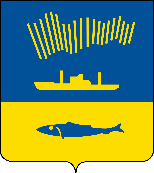 АДМИНИСТРАЦИЯ ГОРОДА МУРМАНСКАП О С Т А Н О В Л Е Н И Е ___________                                                                                                        № ____В соответствии с Федеральными законами от 06.10.2003 № 131-ФЗ           «Об общих принципах организации местного самоуправления в Российской                 Федерации», от 28.12.2009 № 381-ФЗ «Об основах государственного регулирования торговой деятельности в Российской Федерации», Уставом муниципального образования город Мурманск, постановлением администрации города Мурманска от 13.06.2013 № 1462 «Об утверждении порядка      организации размещения нестационарных торговых объектов на территории муниципального образования город Мурманск», протоколами заседания комиссии по организации размещения нестационарных торговых объектов на территории муниципального образования город Мурманск от 27.09.2019 № 11, от 17.10.2019 № 12  п о с т а н о в л я ю: 1. Внести в приложение к постановлению администрации города Мурманска от 27.11.2015 № 3311 «Об утверждении схемы размещения нестационарных торговых объектов на территории муниципального  образования город Мурманск» (в ред. постановлений от 28.12.2015 № 3619,           от 05.04.2016 № 870, от 25.04.2016 № 1086, от 07.06.2016 № 1611, от 09.09.2016        № 2718, от 23.12.2016 № 3926, от 03.03.2017 № 510, от 13.04.2017 № 1050,              от 11.05.2017  № 1361, от 15.06.2017 № 1890, от 12.07.2017 № 2312,  от  10.08.2017 № 2613, от 27.09.2017 № 3140, от 30.11.2017 № 3824, от 28.12.2017 № 4159,           от 30.01.2018 № 188, от 30.03.2018 № 852, от 18.06.2018 № 1786, от 13.07.2018  № 2133, от 15.08.2018 № 2630, от 16.10.2018 № 3592, от 15.11.2018 № 3937,           от 21.12.2018 № 4451, от 21.02.2019 № 655, от 20.03.2019 № 1012, от 25.04.2019 № 1531, от 22.05.2019 № 1751, от 25.06.2019 № 2136, 29.07.2019 № 2525) следующие изменения:1.1. Дополнить раздел 1 таблицы новой строкой 1.27 следующего содержания:1.2. Дополнить раздел 2 таблицы новой строкой 2.22 следующего содержания:1.3. Дополнить раздел 3 таблицы новой строкой 3.23 следующего содержания:1.3. Дополнить схему размещения нестационарных торговых объектов на территории муниципального образования город Мурманск новыми приложениями №№ 1.27, 2.22, 2.23, 3.23 согласно приложениям №№ 1, 2, 3, 4 к настоящему постановлению.1.4. Исключить строку 4.6 раздела 4 таблицы и приложение № 4.6 к схеме размещения нестационарных торговых объектов на территории муниципального образования город Мурманск.2. Отделу информационно-технического обеспечения и защиты информации администрации города Мурманска (Кузьмин А.Н.) разместить настоящее постановление с приложением на официальном сайте администрации города Мурманска в сети Интернет.3. Редакции газеты «Вечерний Мурманск» (Хабаров В.А.) опубликовать настоящее постановление с приложением.4. Настоящее постановление вступает в силу со дня официального опубликования.5. Контроль за выполнением настоящего постановления возложить на заместителя главы администрации города Мурманска Синякаева Р.Р. Временно исполняющий полномочия главы администрации города Мурманска                                 А.Г. Лыженков1.27улица Александра Невского, в районе дома № 81385торговые павильо-ныкруглогодично непродовольствен-ные товары (сантехника)и ремонт обуви2Приложение № 1.272.22улица Полярные Зори, в районе дома № 34126торговый павильонкруглогодично продовольствен-ные товары, за исключением алкогольной продукции, в том числе пива и напитков, изготовленных на основе пива, сидра, пуаре, медовухи1Приложение № 2.222.23улица Капитана Маклакова, в районе дома № 46110торговый павильонкруглогодично рыбопродукция1Приложение № 2.233.23проспектКольский, в районе дома № 174, корпус 193торговый павильонкруглогодично товары бытовой химии1Приложение № 3.23